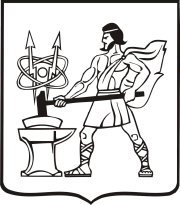 СОВЕТ ДЕПУТАТОВ ГОРОДСКОГО ОКРУГА ЭЛЕКТРОСТАЛЬМОСКОВСКОЙ ОБЛАСТИРЕШЕНИЕот 23.01.2020 № 408/68О даче согласия на заключение Администрацией городского округа Электросталь концессионного соглашения в отношении объектов наружного освещения, находящихся в собственности городского округаВ  соответствии с федеральными законами от 06.10.2003 № 131-ФЗ «Об общих принципах организации местного самоуправления в Российской Федерации, от 21.07.2005 № 115-ФЗ «О концессионных соглашениях», постановлений Администрации городского округа Электросталь Московской области от 04.12.2019 № 898/12 «О возможности заключения концессионного соглашения в отношении объектов наружного освещения, находящихся в собственности городского округа Электросталь, на иных условиях», и от  20.12.2019 № 992/12 «О продлении срока проведения переговоров по согласованию сторонами условий концессионного соглашения в отношении объектов наружного освещения, находящихся в собственности городского округа Электросталь Московской области, на иных условиях, чем предложено инициатором заключения концессионного соглашения», руководствуясь Уставом городского округа Электросталь и Положением о порядке формирования, управления и распоряжения муниципальной собственностью, утвержденным решением Совета депутатов от 25.09.2019 № 3483/62, Совет депутатов городского округа Электросталь Московской области, РЕШИЛ:1. Дать согласие на принятие Администрацией городского округа Электросталь решения о заключении (возможности заключения) концессионного соглашения в отношении объектов наружного освещения, находящихся в собственности городского округа Электросталь, на условиях, согласованных Правительством Московской области, согласно прилагаемой редакции.2. Комитету по строительству, дорожной деятельности и благоустройства Администрации городского округа Электросталь Московской области, в ведомственной принадлежности которого находятся муниципальные объекты наружного освещении:заключить от имени Администрации городского округа Электросталь Московской области концессионное соглашение по итогам публичных процедур, предусмотренных ч. 4.8 ст. 38 Федерального закона от 21.07.2005 № 115-ФЗ «О концессионных соглашениях»;осуществить контроль за исполнением обязательств по своевременному созданию и/или реконструкции объекта концессионного соглашения;3. Опубликовать решение в газете «Официальный вестник» и разместить на официальном сайте городского округа Электросталь Московской области в информационно-телекоммуникационной сети «Интернет» по адресу: www.electrostal.ru .4. Решение вступает в силу после его официального опубликования.5. Источником финансирования публикации принять денежные средства в бюджете городского округа Электросталь Московской области по подразделу 0113 «Другие общегосударственные вопросы» раздела 0100.6. Контроль за исполнением решения возложить на заместителя Главы Администрации городского округа Электросталь Московской области Денисова В.А.Глава городского округа                                                                                          В.Я. ПекаревПредседатель Совета депутатовгородского округа                                                                                                          В.А. Кузьмин